 REGULAMIN IV EDYCJI SZKOLNEJ AKCJI ROWEROWEJ„ZAKRĘCONA CZWÓRKA – MISTRZ KILOMETRÓW”1 maj – 2 czerwiec 2024 r.Cel akcji:- popularyzacja turystyki rowerowej;- propagowanie zdrowego stylu życia i aktywności fizycznej- rozwój zainteresowań,  szukanie nowych możliwości czynnego spędzania czasu wolnego;- przedstawienie alternatywnych aktywnych sposobów na radzenie sobie w kryzysowychsytuacjach bez sięgania po wspomagacze;- współzawodnictwo zgodnie z zasadami fair play;- poznanie terenów kurpiowszczyzny;Czas trwania akcji:- 1 maj - 2 czerwiec 2024r. Uczestnicy:- akcja jest przeznaczona dla uczniów ZSZ Nr 4 w OstrołęceWarunki uczestnictwa:- posiadanie sprawnego technicznie roweru- uczestnik bierze udział w akcji na własną odpowiedzialność- każdy uczestnik biorący udział w akcji zobowiązuje się do zachowania bezpieczeństwapodczas jazdy na rowerem -zainstalowanie aplikacji rejestrującej jazdę na rowerze (naszą propozycją byłaby aplikacjaAktywne Miasta, która przyda Wam się podczas kolejnej akcji 😉) oraz przesyłaj screeny z każdej wycieczki rowerowej- każdy kto prześle screena będzie wciągnięty na listę i traktowany jako uczestnik akcji- screeny proszę przesyłać z własnego konta szkolnego Office 365 na mailamlitwa@zsz4.ostroleka.edu.plPrzebieg Akcji: - korzystaj z roweru jak najczęściej rejestrując każdą przejażdżkę. To Ty decydujesz kiedy, ile i gdzie będziesz jeździć.- przesyłaj screeny z aplikacji z każdej przejażdżki rowerowej (na screenie musi być widoczna (data, kilometry, czas jazdy, aktywność rowerowa. Screeny bez tych podstawowych danych nie będą uwzględniane, chyba że po konsultacji z organizatorami)Poniżej przykłady jak powinny wyglądać screeny:Aktywne Miasta 				aplikacja Garmina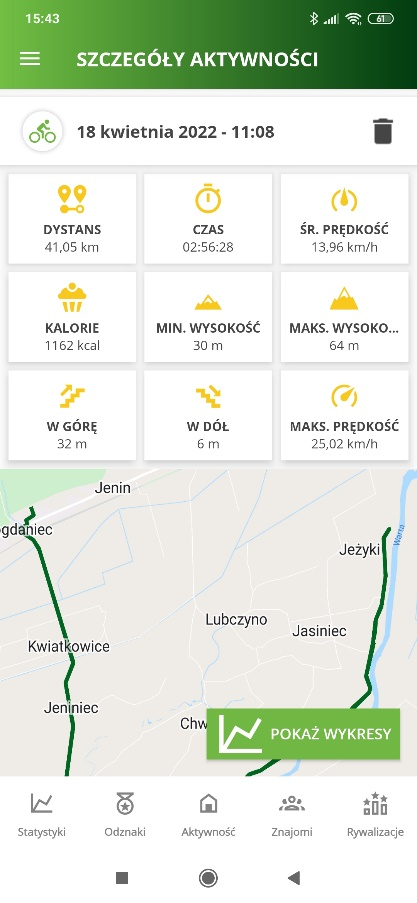 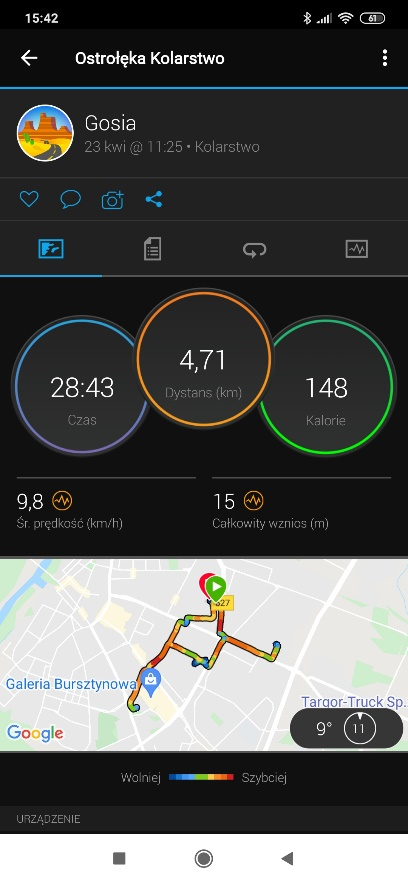 PAMIĘTAJ!!!! Przesyłaj screeny przynajmniej raz w tygodniu. Screeny można przesyłać pojedynczo po każdej aktywności lub wszystkie z całego tygodnia w jednej wiadomości na koniec tygodnia – niedziela. Nagrody:- nagrody otrzymają trzy osoby, które przejadą najwięcej kilometrówDodatkowe informacje:- aktualne tabele z wynikami będą dostępne na stronie szkoły oraz na szkolnym facebooku.Co tydzień będą aktualizowane dane z Waszych raportów;- zachęcamy również do przesyłania zdjęć z tras, które będziemy zamieszczać na stronieszkoły i facebookuŻYCZYMY DOBREJ ZABAWY!!!!!!ORGANIZATORZY:Małgorzata LitwaKatarzyna Kowalska